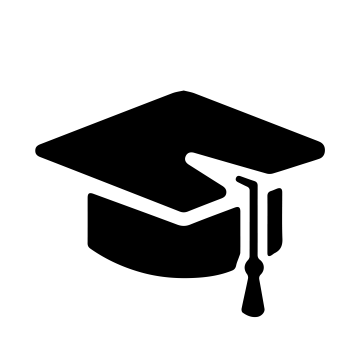 Всероссийский информационно – образовательный портал «Магистр»Веб – адрес сайта: https://magistr-r.ru/СМИ Серия ЭЛ № ФС 77 – 75609(РОСКОМНАДЗОР, г. Москва)МОП СФО Сетевое издание «Магистр»ИНН 4205277233 ОГРН 1134205025349Председатель оргкомитета: Ирина Фёдоровна К.ТЛФ. 8-923-606-29-50Е -mail: metodmagistr@mail.ruГлавный редактор: Александр Сергеевич В.Е-mail: magistr-centr@magistr-r.ruПриказ №006 от 25.05.2022г.О назначении участников конкурса «Всероссийский творческий конкурс обучающихся ДМШ, ДШИ»Уважаемые участники, если по каким – либо причинам вы не получили электронные свидетельства в установленный срок (4 дня с момента регистрации), просьба обратиться для выяснения обстоятельств по электронной почте: metodmagistr@mail.ru№Учреждение, адресУчастникРезультат1МБУДО Ремонтненская школа искусств Ничеговская Людмила Николаевна, Батожок КонстантинI степень (победитель)2МБУДО Ремонтненская школа искусств Ничеговская Людмила Николаевна, Батожок КонстантинI степень (победитель)3МБУДО Ремонтненская школа искусств Ничеговская Людмила Николаевна, Батожок КонстантинI степень (победитель)4МБУДО Ремонтненская школа искусств Ничеговская Людмила Николаевна, Группа РЭР «Доремишки»I степень (победитель)5МБУДО Ремонтненская школа искусств Ничеговская Людмила Николаевна, Магомедова АминаI степень (победитель)